Publicado en  el 24/09/2013 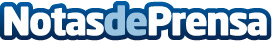 La ciencia también es divertida: 300 ciudades de 33 países celebran el 27 de septiembre la Noche de los InvestigadoresDatos de contacto:Unión EuropeaNota de prensa publicada en: https://www.notasdeprensa.es/la-ciencia-tambien-es-divertida-300-ciudades_1 Categorias: Investigación Científica http://www.notasdeprensa.es